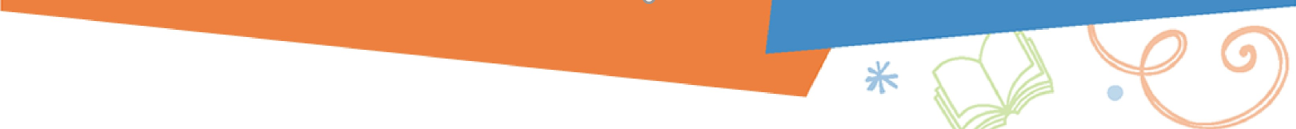 Accessing Seattle Public Schools eBooksThis experience works best if you log in with your SPS Username/Password, but the generic account (Username: studentsps / Password: access) will work for most functions.	Go to https://www.destinydiscover.comSelect Location: Washington / School: Your School and click GOSelect Login 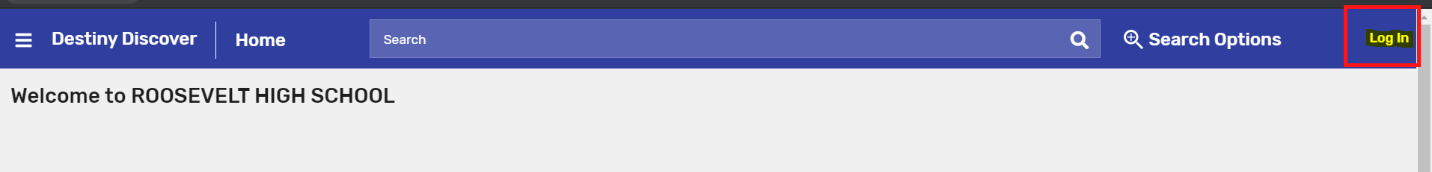 Scroll down to the eBook sectionClick the book you wantReading Options:If you want to read the book online in your web browser (Chrome/Firefox, Edge), simply select Open  When you are finished using the book, be sure to select “Close Book” so that it will be available for another personNote – there is no Kindle app at this time, so simply read online on your Kindleb. If you would like to access the book on a mobile device, such as an iPhone or Android, select Checkout and then download the “Destiny Read” app from iTunes or Google Play.  You can only Checkout a book if you login with an individual account: it is not available with the generic studentsps/access accountWithin the app, select Location: Washington / School: Your SchoolSelect Login and enter your SPS Username and PasswordThe titles you have checked out, will automatically appear within the appSelect Open To navigate within the book tap at the top of the screenSelect Close Book to switch books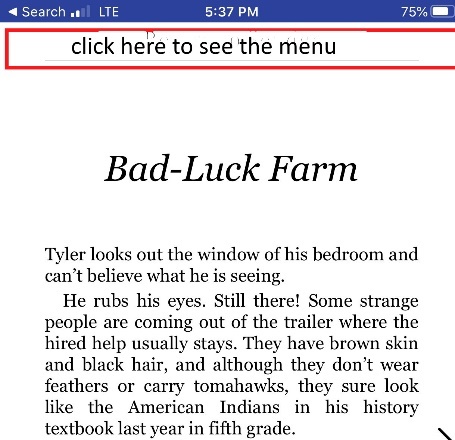 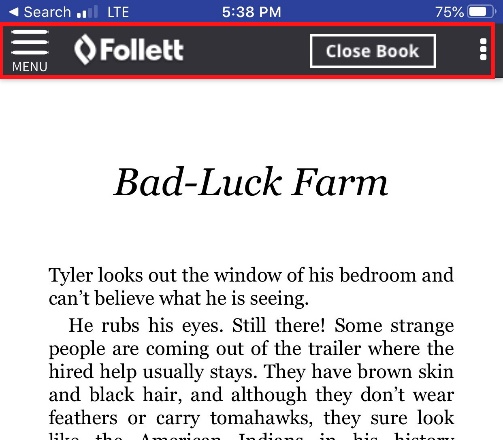 